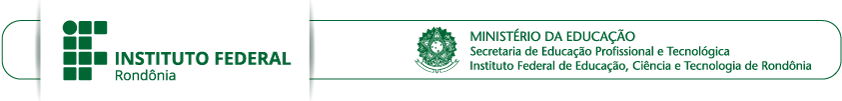 ANEXOS AO Edital Nº 19/2019/REIT - PROPESP/IFROANEXO IANEXO IIQuadro de Pontuação e AutoavaliaçãoANEXO IIIFormulário para Relatório de atividade e prestação de contasAnexar, para comprovação das despesas, os “bilhetes” de das passagens de ida e volta.ANEXO IVFormulário para desistência de auxílioPelo presente termo, declaro desistir do auxílio para participação em Capacitação em Gestão da Inovação e Tecnologias, referente à  	chamada do Edital no19/2019. 	, 	de 	de 2020.ANEXO VFORMULÁRIO DE RECURSO (ANEXO AO EDITAL Nº 19/IFRO/2019)À comissão de avaliação das propostasPrezados Senhores, Eu, 			, servidor (a) do Instituto Federal de Educação, Ciência e Tecnologia de Rondônia, campus 	_, matrícula SIAPE 	, venho através deste apresentar o seguinte recurso:Motivo	do	recurso.	(Indique	que	item	do	Edital	foi	descumprido)Justificativa	fundamentada.	(Por	que	o	item	foi	descumprido)Solicitação.	(Com	base	na	justificativa	acima,	apresente	o	sua	pretensão	de	reconsideração)Porto Velho, 	___de 	de 2020.Assinatura do interessadoEdital de Incentivo à Capacitação em Gestão da Inovação e Áreas Técnicas de Competência do IFROEdital de Incentivo à Capacitação em Gestão da Inovação e Áreas Técnicas de Competência do IFROEdital de Incentivo à Capacitação em Gestão da Inovação e Áreas Técnicas de Competência do IFROEdital de Incentivo à Capacitação em Gestão da Inovação e Áreas Técnicas de Competência do IFROEdital de Incentivo à Capacitação em Gestão da Inovação e Áreas Técnicas de Competência do IFROEdital de Incentivo à Capacitação em Gestão da Inovação e Áreas Técnicas de Competência do IFROEdital de Incentivo à Capacitação em Gestão da Inovação e Áreas Técnicas de Competência do IFROFormulário de InscriçãoFormulário de InscriçãoFormulário de InscriçãoFormulário de InscriçãoFormulário de InscriçãoFormulário de InscriçãoFormulário de Inscrição1. Identificação do(a) Servidor(a)1. Identificação do(a) Servidor(a)1. Identificação do(a) Servidor(a)1. Identificação do(a) Servidor(a)1. Identificação do(a) Servidor(a)1. Identificação do(a) Servidor(a)1. Identificação do(a) Servidor(a)Nome Completo:Nome Completo:Nome Completo:Nome Completo:Nome Completo:Nome Completo:Nome Completo:Fones:Fones:Fones:Fones:E-mail:E-mail:E-mail:Conta BancáriaConta BancáriaConta BancáriaConta BancáriaConta BancáriaConta BancáriaConta BancáriaBanco:Banco:Agência:Agência:No da conta:No da conta:No da conta:2. Atuação profissional e local de trabalho2. Atuação profissional e local de trabalho2. Atuação profissional e local de trabalho2. Atuação profissional e local de trabalho2. Atuação profissional e local de trabalho2. Atuação profissional e local de trabalho2. Atuação profissional e local de trabalhoNome do Campus/Unidade:Nome do Campus/Unidade:Nome do Campus/Unidade:Nome do Campus/Unidade:Nome do Campus/Unidade:Nome do Campus/Unidade:Nome do Campus/Unidade:3. Aprovação3. Aprovação3. Aprovação3. Aprovação3. Aprovação3. Aprovação3. AprovaçãoNome do Diretor GeralNome do Diretor GeralNome do Diretor GeralNome do Diretor GeralNome do Diretor GeralNome do Diretor GeralAssinatura e carimboAssinatura e carimboAssinatura e carimbo4. Compromisso do(a) Solicitante4. Compromisso do(a) Solicitante4. Compromisso do(a) Solicitante4. Compromisso do(a) Solicitante4. Compromisso do(a) Solicitante4. Compromisso do(a) Solicitante4. Compromisso do(a) SolicitanteDeclaro, para fins de direito, conhecer e concordar com as normas fixadas neste Edital, assumindo o compromisso de dedicar-me às atividades a ele associadas, à prestação de contas em até 10 (dez) dias após o término do evento; apresentar relatório contendo os comprovantes de viagem, relatório de atividades e/ou à devolução de recursos, quando necessária. Declaro ainda assumir todas as responsabilidades pelas informações aqui prestadas, bem como o compromisso de atuar como um agente na implantação dos Centros de Tecnologia do IFRO, disseminando os conhecimentos adquiridos durante a Atividade/Capacitação., 	de 	de 2019.Declaro, para fins de direito, conhecer e concordar com as normas fixadas neste Edital, assumindo o compromisso de dedicar-me às atividades a ele associadas, à prestação de contas em até 10 (dez) dias após o término do evento; apresentar relatório contendo os comprovantes de viagem, relatório de atividades e/ou à devolução de recursos, quando necessária. Declaro ainda assumir todas as responsabilidades pelas informações aqui prestadas, bem como o compromisso de atuar como um agente na implantação dos Centros de Tecnologia do IFRO, disseminando os conhecimentos adquiridos durante a Atividade/Capacitação., 	de 	de 2019.Declaro, para fins de direito, conhecer e concordar com as normas fixadas neste Edital, assumindo o compromisso de dedicar-me às atividades a ele associadas, à prestação de contas em até 10 (dez) dias após o término do evento; apresentar relatório contendo os comprovantes de viagem, relatório de atividades e/ou à devolução de recursos, quando necessária. Declaro ainda assumir todas as responsabilidades pelas informações aqui prestadas, bem como o compromisso de atuar como um agente na implantação dos Centros de Tecnologia do IFRO, disseminando os conhecimentos adquiridos durante a Atividade/Capacitação., 	de 	de 2019.Declaro, para fins de direito, conhecer e concordar com as normas fixadas neste Edital, assumindo o compromisso de dedicar-me às atividades a ele associadas, à prestação de contas em até 10 (dez) dias após o término do evento; apresentar relatório contendo os comprovantes de viagem, relatório de atividades e/ou à devolução de recursos, quando necessária. Declaro ainda assumir todas as responsabilidades pelas informações aqui prestadas, bem como o compromisso de atuar como um agente na implantação dos Centros de Tecnologia do IFRO, disseminando os conhecimentos adquiridos durante a Atividade/Capacitação., 	de 	de 2019.Declaro, para fins de direito, conhecer e concordar com as normas fixadas neste Edital, assumindo o compromisso de dedicar-me às atividades a ele associadas, à prestação de contas em até 10 (dez) dias após o término do evento; apresentar relatório contendo os comprovantes de viagem, relatório de atividades e/ou à devolução de recursos, quando necessária. Declaro ainda assumir todas as responsabilidades pelas informações aqui prestadas, bem como o compromisso de atuar como um agente na implantação dos Centros de Tecnologia do IFRO, disseminando os conhecimentos adquiridos durante a Atividade/Capacitação., 	de 	de 2019.Declaro, para fins de direito, conhecer e concordar com as normas fixadas neste Edital, assumindo o compromisso de dedicar-me às atividades a ele associadas, à prestação de contas em até 10 (dez) dias após o término do evento; apresentar relatório contendo os comprovantes de viagem, relatório de atividades e/ou à devolução de recursos, quando necessária. Declaro ainda assumir todas as responsabilidades pelas informações aqui prestadas, bem como o compromisso de atuar como um agente na implantação dos Centros de Tecnologia do IFRO, disseminando os conhecimentos adquiridos durante a Atividade/Capacitação., 	de 	de 2019.Declaro, para fins de direito, conhecer e concordar com as normas fixadas neste Edital, assumindo o compromisso de dedicar-me às atividades a ele associadas, à prestação de contas em até 10 (dez) dias após o término do evento; apresentar relatório contendo os comprovantes de viagem, relatório de atividades e/ou à devolução de recursos, quando necessária. Declaro ainda assumir todas as responsabilidades pelas informações aqui prestadas, bem como o compromisso de atuar como um agente na implantação dos Centros de Tecnologia do IFRO, disseminando os conhecimentos adquiridos durante a Atividade/Capacitação., 	de 	de 2019.Assinatura do(a) Servidor(a) RequerenteAssinatura do(a) Servidor(a) RequerenteAssinatura do(a) Servidor(a) RequerenteAssinatura do(a) Servidor(a) RequerenteAssinatura do(a) Servidor(a) RequerenteItemATIVIDADEPontosQuantidade(preenchida pelo candidato)Pontuação (preenchida pelo candidato)No do item que comprova atividade no currículo submetido (preenchida pelo candidato)Para uso da Comissão de Avaliação1Plano de Trabalhoaté 40 pontos---2Atividades empreendedoras (Coordenação de Projetos Institucionais (incluindo Ensino, Pesquisa e Extensão).1 ponto por projeto (até 10 pontos)3Experiência em Gestão (Cargos/Funções de Direção, Coordenação e Gerência)1 ponto por semestre de atuação (até 10 pontos)4Experiência em Inovação (atuação no NIT, atuação na incubadora, autoria de patentes, experiência em parques tecnológicos ou empresas inovadoras)1 ponto por experiência/vínculo (até 10 pontos)5Experiência negocial (prospecção de captação de projetos, experiência de negociação de projetos, produtos e/ou serviço.1 ponto por experiência/atividade (até 10 pontos)6Atividades junto ao setor produtivo (coordenação de projetos de iniciação tecnológica/aplicada  com o setor produtivo, coordenação de projetos de extensão tecnológica)1 ponto por atividade (até 10 pontos)7Participação em eventos de tecnologia, inovação e empreendedorismo (acima de 16h cada atividade).1 ponto por evento (até 10 pontos)Nome do(a) Servidor(a):Local de realização da Visita:Data do Início do Atividade:Data do Início do Atividade:Data do Término da Atividade:Data do Término da Atividade:Data do Término da Atividade:Síntese dos resultados alcançados:Síntese dos resultados alcançados:Síntese dos resultados alcançados:Síntese dos resultados alcançados:Síntese dos resultados alcançados:DescriçãoValor solicitado (R$)Valor solicitado (R$)Valor gasto/(R$)Saldo (R$)1. Transporte (Passagens de ida e volta)2. DiáriasTOTAL (R$)Nome completo:CPF:Assinatura: